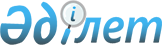 Об утверждении основных условий бюджетного кредитования акционерного общества "Национальный управляющий холдинг "Байтерек"Постановление Правительства Республики Казахстан от 19 апреля 2019 года № 212.
      В соответствии с пунктом 2 статьи 180 Бюджетного кодекса Республики Казахстан от 4 декабря 2008 года, Законом Республики Казахстан от 30 ноября 2018 года "О республиканском бюджете на 2019-2021 годы" Правительство Республики Казахстан ПОСТАНОВЛЯЕТ:
      1. Утвердить прилагаемые основные условия бюджетного кредитования акционерного общества "Национальный управляющий холдинг "Байтерек" с последующим кредитованием акционерного общества "Банк Развития Казахстана" для кредитования акционерного общества "БРК-Лизинг" в целях предоставления долгосрочного лизингового финансирования в рамках Государственной программы поддержки и развития бизнеса "Дорожная карта бизнеса-2020".
      2. Министерству индустрии и инфраструктурного развития Республики Казахстан в установленном законодательством Республики Казахстан порядке обеспечить:
      1) заключение кредитного договора с акционерным обществом "Национальный управляющий холдинг "Байтерек";
      2) контроль за выполнением основных и дополнительных условий кредитования;
      3) контроль и мониторинг целевого и эффективного использования, погашения и обслуживания бюджетного кредита.
      3. Акционерному обществу "Национальный управляющий холдинг "Байтерек" (по согласованию) ежеквартально, не позднее 10-го числа месяца, следующего за отчетным периодом, представлять информацию об освоении кредита в Министерство индустрии и инфраструктурного развития Республики Казахстан.
      4. Контроль за исполнением настоящего постановления возложить на Министерство индустрии и инфраструктурного развития Республики Казахстан.
      5. Настоящее постановление вводится в действие со дня его подписания. Основные условия бюджетного кредитования акционерного общества "Национальный управляющий холдинг "Байтерек" с последующим кредитованием акционерного общества "Банк Развития Казахстана" для кредитования акционерного общества "БРК-Лизинг" в целях предоставления долгосрочного лизингового финансирования в рамках Государственной программы поддержки и развития бизнеса "Дорожная карта бизнеса-2020"
      1. Для предоставления кредита акционерному обществу "Национальный управляющий холдинг "Байтерек" (далее – заемщик) устанавливаются следующие основные условия:
      1) кредит предоставляется в сумме 14000000000 (четырнадцать миллиардов) тенге, предусмотренной Законом Республики Казахстан от 30 ноября 2018 года "О республиканском бюджете на 2019-2021 годы" по бюджетной программе 220 "Кредитование АО "Национальный управляющий холдинг "Байтерек" для обеспечения конкурентоспособности и устойчивости национальной экономики";
      2) кредит предоставляется заемщику в тенге на условиях срочности, платности и возвратности сроком на 8 (восемь) лет по ставке вознаграждения, равной 0,1 % годовых;
      3) выделение из республиканского бюджета кредита осуществляется путем единовременного перечисления всей суммы кредита на счет заемщика; 
      4) период освоения составляет 2 (два) года со дня перечисления кредита на счет заемщика;
      5) выплата начисленного вознаграждения по кредиту осуществляется 2 (два) раза в год полугодовыми платежами;
      6) погашение основного долга по кредиту осуществляется заемщиком равными долями по истечении льготного периода, который составляет не более 32 (тридцать два) месяцев;
      7) целью предоставления бюджетного кредита является последующее кредитование заемщиком акционерного общества "Банк Развития Казахстана" со ставкой вознаграждения 0,15 % годовых, для последующего кредитования акционерного общества "БРК-Лизинг" со ставкой вознаграждения 0,2 % годовых со сроком на 8 (восемь) лет для предоставления долгосрочного лизингового финансирования в рамках Государственной программы поддержки и развития бизнеса "Дорожная карта бизнеса-2020".
      2. Дополнительные условия по предоставлению, погашению и обслуживанию кредитов устанавливаются в кредитных договорах в соответствии с бюджетным законодательством Республики Казахстан.
					© 2012. РГП на ПХВ «Институт законодательства и правовой информации Республики Казахстан» Министерства юстиции Республики Казахстан
				
      Премьер-МинистрРеспублики Казахстан 

А. Мамин
Утверждены
постановлением Правительства
Республики Казахстан
от 19 апреля 2019 года № 212